國小國語團 素養導向教學示例開發發表會 一、素養導向教案示例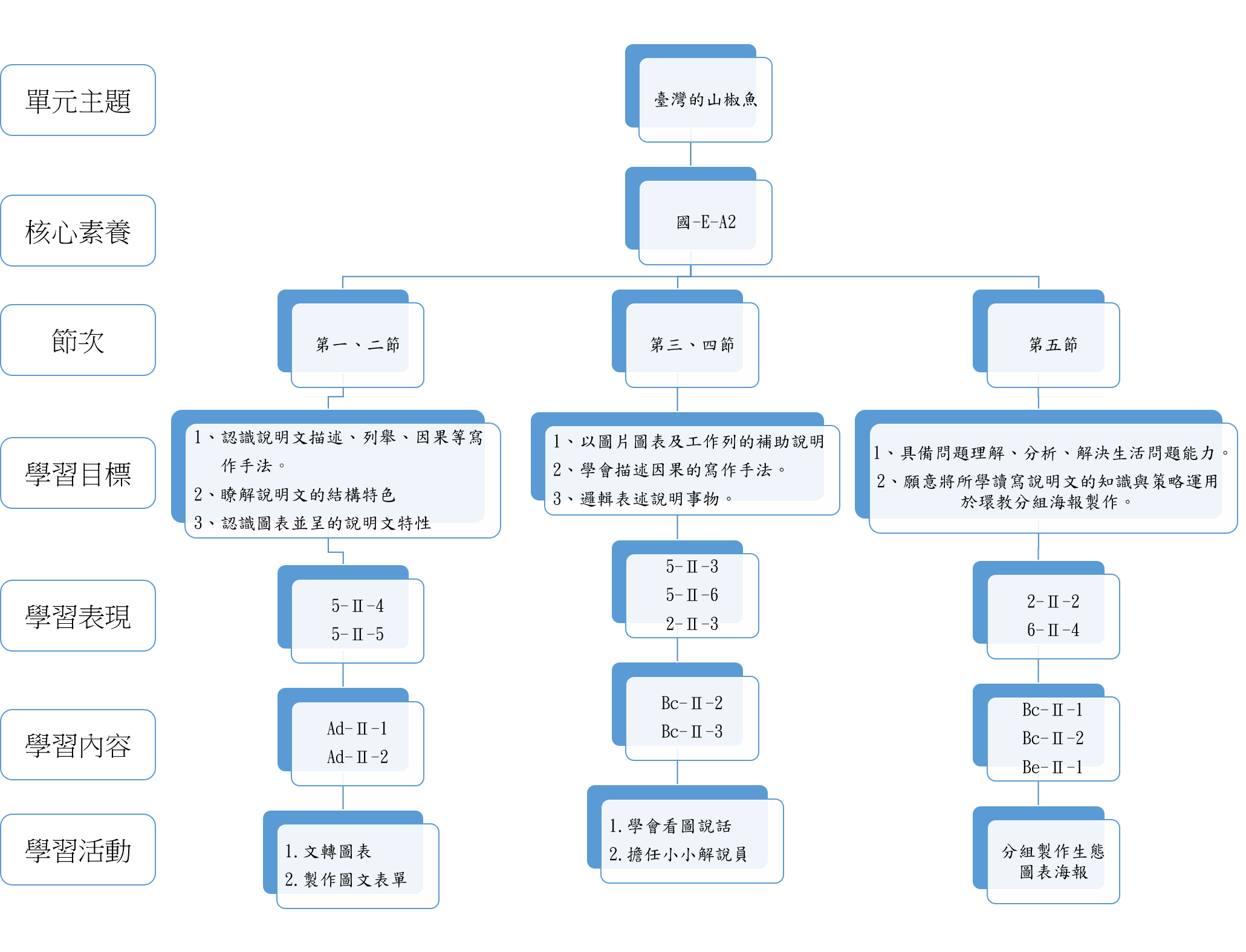 學習活動設計肆、個人省思反思九年一貫與十二年國教課程綱要之課程與教學設計的轉變回饋未來素養導向課程教學的規劃領域／科目／跨領域領域／科目／跨領域領域／科目／跨領域國語文/自然科學/藝術國語文/自然科學/藝術國語文/自然科學/藝術國語文/自然科學/藝術實施年級實施年級實施年級三下總節數總節數共 5節，200分鐘（以2節為原則）（聚焦之）單元名稱（聚焦之）單元名稱（聚焦之）單元名稱臺灣的山椒魚臺灣的山椒魚臺灣的山椒魚臺灣的山椒魚設計依據設計依據設計依據設計依據設計依據設計依據設計依據學習重點學習表現【口語表達】2-II-2運用適當詞語、正確語法表達想法。2-II-3 把握說話的重點與順序，對談時能做適當的回應。【閱讀】5-II-3讀懂與學習階段相符的文本。5-II-4掌握句子和段落的意義與主要概念。5-II-5認識記敘、抒情、說明及應用文本的特徵。5-II-6運用適合學習階段的摘要策略，擷取大意。【寫作】6-II-4書寫記敘、應用、說明事物的作品。【口語表達】2-II-2運用適當詞語、正確語法表達想法。2-II-3 把握說話的重點與順序，對談時能做適當的回應。【閱讀】5-II-3讀懂與學習階段相符的文本。5-II-4掌握句子和段落的意義與主要概念。5-II-5認識記敘、抒情、說明及應用文本的特徵。5-II-6運用適合學習階段的摘要策略，擷取大意。【寫作】6-II-4書寫記敘、應用、說明事物的作品。【口語表達】2-II-2運用適當詞語、正確語法表達想法。2-II-3 把握說話的重點與順序，對談時能做適當的回應。【閱讀】5-II-3讀懂與學習階段相符的文本。5-II-4掌握句子和段落的意義與主要概念。5-II-5認識記敘、抒情、說明及應用文本的特徵。5-II-6運用適合學習階段的摘要策略，擷取大意。【寫作】6-II-4書寫記敘、應用、說明事物的作品。核心素養A2系統思考與解決問題具備問題理解、思辨分析、推理批判的系統思考與後設思考素養，並能行動與反思，以有效處理及解決生活、生命問題。國-E-A2透過國語文學習，掌握文本要旨、發展學習及解決問題策略、初探邏輯思維，並透過體驗與實踐，處理日常生活問題。學習重點學習內容【文字篇章_篇章】Ad-II-1意義段。Ad-II-2篇章的大意、主旨與簡單結構。【文本表述_說明文本】Bc-II-1具邏輯、客觀、理性的說明，如科學知識、產品、環境等文本。Bc-II-2描述、列舉、因果等寫作手法。Bc-II-3數據、圖表、圖片、工具列等輔助說明。【文字篇章_應用文本】Be-II-1在生活應用方面，以日記、海報的格式與寫作方法為主。【文字篇章_篇章】Ad-II-1意義段。Ad-II-2篇章的大意、主旨與簡單結構。【文本表述_說明文本】Bc-II-1具邏輯、客觀、理性的說明，如科學知識、產品、環境等文本。Bc-II-2描述、列舉、因果等寫作手法。Bc-II-3數據、圖表、圖片、工具列等輔助說明。【文字篇章_應用文本】Be-II-1在生活應用方面，以日記、海報的格式與寫作方法為主。【文字篇章_篇章】Ad-II-1意義段。Ad-II-2篇章的大意、主旨與簡單結構。【文本表述_說明文本】Bc-II-1具邏輯、客觀、理性的說明，如科學知識、產品、環境等文本。Bc-II-2描述、列舉、因果等寫作手法。Bc-II-3數據、圖表、圖片、工具列等輔助說明。【文字篇章_應用文本】Be-II-1在生活應用方面，以日記、海報的格式與寫作方法為主。核心素養A2系統思考與解決問題具備問題理解、思辨分析、推理批判的系統思考與後設思考素養，並能行動與反思，以有效處理及解決生活、生命問題。國-E-A2透過國語文學習，掌握文本要旨、發展學習及解決問題策略、初探邏輯思維，並透過體驗與實踐，處理日常生活問題。議題融入議題／學習主題環境教育：環境倫理環境教育：環境倫理環境教育：環境倫理環境教育：環境倫理環境教育：環境倫理議題融入議題實質內涵環 E2 覺知生物生命的美與價值，關懷動、植物的生命環 E2 覺知生物生命的美與價值，關懷動、植物的生命環 E2 覺知生物生命的美與價值，關懷動、植物的生命環 E2 覺知生物生命的美與價值，關懷動、植物的生命環 E2 覺知生物生命的美與價值，關懷動、植物的生命與其他領域／科目的連結與其他領域／科目的連結教材來源教材來源康軒第六冊(3下)第三單元探索大自然~第十課「臺灣的山椒魚」第80~85頁康軒第六冊(3下)第三單元探索大自然~第十課「臺灣的山椒魚」第80~85頁康軒第六冊(3下)第三單元探索大自然~第十課「臺灣的山椒魚」第80~85頁康軒第六冊(3下)第三單元探索大自然~第十課「臺灣的山椒魚」第80~85頁康軒第六冊(3下)第三單元探索大自然~第十課「臺灣的山椒魚」第80~85頁學習目標學習目標學習目標學習目標學習目標學習目標學習目標一、學生能掌握說明句子和段落的意義與主要概念，觀察圖片，簡要說明山椒魚的特色。二、學生能運用「預測及概覽標題」及分析「描述、列舉、因果等寫作手法」，認識說明文本    的特徵，增進對說明文的理解。三、學生能運用圖文並呈的說明文特性，整理說明文訊息的摘要策略，擷取大意。四、學生能掌握說明文本的表述方式，練習書寫說明事物的作品，並能有邏輯性、有重點、有順序的解說作品。五、學生能延伸閱讀介紹臺灣生物的書籍，重視環境倫理覺知生物的美和價值。六、學生能分組合作和實作，運用文字、圖、表等形式，製作海報進行展示及宣傳。一、學生能掌握說明句子和段落的意義與主要概念，觀察圖片，簡要說明山椒魚的特色。二、學生能運用「預測及概覽標題」及分析「描述、列舉、因果等寫作手法」，認識說明文本    的特徵，增進對說明文的理解。三、學生能運用圖文並呈的說明文特性，整理說明文訊息的摘要策略，擷取大意。四、學生能掌握說明文本的表述方式，練習書寫說明事物的作品，並能有邏輯性、有重點、有順序的解說作品。五、學生能延伸閱讀介紹臺灣生物的書籍，重視環境倫理覺知生物的美和價值。六、學生能分組合作和實作，運用文字、圖、表等形式，製作海報進行展示及宣傳。一、學生能掌握說明句子和段落的意義與主要概念，觀察圖片，簡要說明山椒魚的特色。二、學生能運用「預測及概覽標題」及分析「描述、列舉、因果等寫作手法」，認識說明文本    的特徵，增進對說明文的理解。三、學生能運用圖文並呈的說明文特性，整理說明文訊息的摘要策略，擷取大意。四、學生能掌握說明文本的表述方式，練習書寫說明事物的作品，並能有邏輯性、有重點、有順序的解說作品。五、學生能延伸閱讀介紹臺灣生物的書籍，重視環境倫理覺知生物的美和價值。六、學生能分組合作和實作，運用文字、圖、表等形式，製作海報進行展示及宣傳。一、學生能掌握說明句子和段落的意義與主要概念，觀察圖片，簡要說明山椒魚的特色。二、學生能運用「預測及概覽標題」及分析「描述、列舉、因果等寫作手法」，認識說明文本    的特徵，增進對說明文的理解。三、學生能運用圖文並呈的說明文特性，整理說明文訊息的摘要策略，擷取大意。四、學生能掌握說明文本的表述方式，練習書寫說明事物的作品，並能有邏輯性、有重點、有順序的解說作品。五、學生能延伸閱讀介紹臺灣生物的書籍，重視環境倫理覺知生物的美和價值。六、學生能分組合作和實作，運用文字、圖、表等形式，製作海報進行展示及宣傳。一、學生能掌握說明句子和段落的意義與主要概念，觀察圖片，簡要說明山椒魚的特色。二、學生能運用「預測及概覽標題」及分析「描述、列舉、因果等寫作手法」，認識說明文本    的特徵，增進對說明文的理解。三、學生能運用圖文並呈的說明文特性，整理說明文訊息的摘要策略，擷取大意。四、學生能掌握說明文本的表述方式，練習書寫說明事物的作品，並能有邏輯性、有重點、有順序的解說作品。五、學生能延伸閱讀介紹臺灣生物的書籍，重視環境倫理覺知生物的美和價值。六、學生能分組合作和實作，運用文字、圖、表等形式，製作海報進行展示及宣傳。一、學生能掌握說明句子和段落的意義與主要概念，觀察圖片，簡要說明山椒魚的特色。二、學生能運用「預測及概覽標題」及分析「描述、列舉、因果等寫作手法」，認識說明文本    的特徵，增進對說明文的理解。三、學生能運用圖文並呈的說明文特性，整理說明文訊息的摘要策略，擷取大意。四、學生能掌握說明文本的表述方式，練習書寫說明事物的作品，並能有邏輯性、有重點、有順序的解說作品。五、學生能延伸閱讀介紹臺灣生物的書籍，重視環境倫理覺知生物的美和價值。六、學生能分組合作和實作，運用文字、圖、表等形式，製作海報進行展示及宣傳。一、學生能掌握說明句子和段落的意義與主要概念，觀察圖片，簡要說明山椒魚的特色。二、學生能運用「預測及概覽標題」及分析「描述、列舉、因果等寫作手法」，認識說明文本    的特徵，增進對說明文的理解。三、學生能運用圖文並呈的說明文特性，整理說明文訊息的摘要策略，擷取大意。四、學生能掌握說明文本的表述方式，練習書寫說明事物的作品，並能有邏輯性、有重點、有順序的解說作品。五、學生能延伸閱讀介紹臺灣生物的書籍，重視環境倫理覺知生物的美和價值。六、學生能分組合作和實作，運用文字、圖、表等形式，製作海報進行展示及宣傳。節數學習活動設計學習活動設計學習活動設計節數學習引導內容及實施方式（含時間分配）學習評量備註第一節至第二節(80分鐘)一、導入（10/80分鐘）（一）揭示課堂學習目標 1.學生能掌握本文句子和段落的意義與主要概念，認識山椒魚的特別氣味和獨特身體構造，分析能從冰河時期存活至今的原因。 2.學生能運用「預測及概覽標題」及分析「描述、列舉、 因果等寫作手法」，認識說明文本的特徵，增進說明文的理解。3.學習運用圖表整理「說明文」訊息的摘要策略，擷取大意。  (二)預測大標題（10/80 分鐘） 說一說對大標題「臺灣的山椒魚」的理解。 1.「臺灣的山椒魚」是什麼意思？2.你能想像臺灣也經歷過冰河時期嗎？（學生自由作答。例如：有。那時，地球屬於氣候寒冷、極地冰蓋覆蓋大陸的地質時期，持續數千萬年甚至數億年。）3.有什麼可以證明臺灣曾經歷過冰河時期？4.讓學生欣賞山椒魚的影片。5.請學生發表對於山椒魚影片的想法。（三）閱讀文章：臺灣的山椒魚開展（60/80 分鐘） 全文概覽 教師指導學生觀察本課文本的形式，除了一般的自然段之外，有三個小標題，形成了說明文本的表述特色。1.大標題與小標題的關聯 （1）針對大標題「臺灣的山椒魚」的說明，文章中有幾個小標題？內容分別是什麼？ （2）文章即從小標題的面向來說明大標題的概念。 2.小標題的內容：  閱讀小標題的內容，你獲得了哪些關於小標題的訊息？請學生把「列舉」的項目框起來。 山椒魚不是魚（這裡「列舉」山椒魚的哪幾個身體構造？） 石縫裡的偶遇（山椒魚的棲息和繁殖特性？）山椒魚的大危機（山椒魚為什麼會有大危機？ 氣候變遷與生物存滅的「因果」） 3.老師展示學生圈出來答案，概略統整「全文簡單結構」。 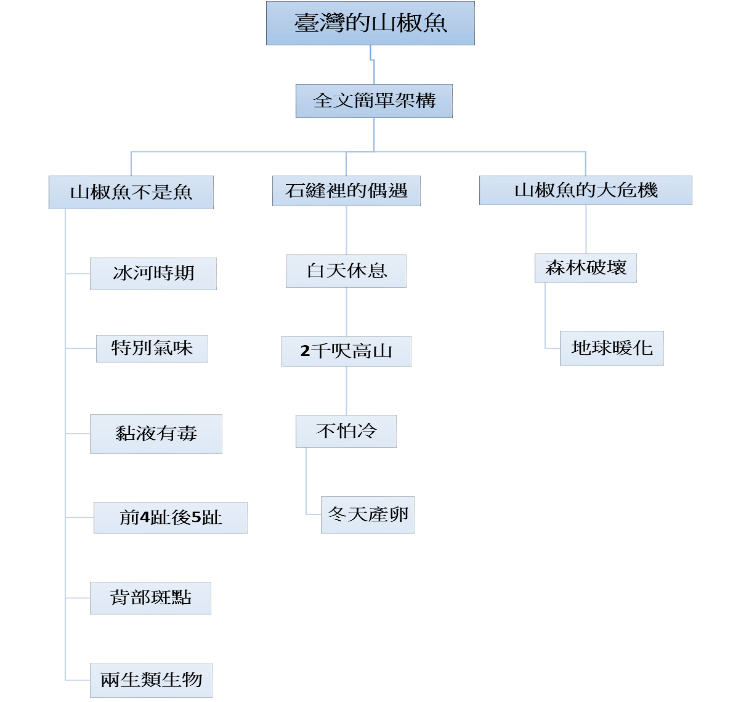 4.帶領學生用「全文簡單結構」圖表，回顧本文內容重點。(二)段落理解~山椒魚不是魚（2-3 段）    讓學生從這三個小標的文章內容裡，找出文章「從哪些方向介紹山椒魚」，搭配著圖表說明，學習「說明事物（動物類）時，可以從種類、外型、習性、特徵、居住環境、活動範圍、特殊技能、繁殖和面臨的危機……」等方向著手。回應到「讀懂說明類文章的寫法」的教學目標。1.第 1段~本課要介紹的山椒魚有什麼特別之處？（山椒魚是冰河時期的動物。）2.第 2 段~ 主要在說明山椒魚不是魚，那牠們是什麼動物？（山椒魚是兩生類，身上有毒黏液。） 3.第 3 段（1）如何「描述」山椒魚的外型 「特徵」，小時候和長大後分別用什麼呼吸? （2）山椒魚如何保護自己？(身上的什麼有毒?即遇到敵人時的反應?)（3）從影片及圖片中，可以再詳細描述那些外型特徵呢？（背部斑點和四肢特色）(三)段落理解~石縫裡的偶遇（4-5 段）山椒魚的生活有哪些特點？（山椒魚在晚上活動，喜歡寒冷的高山，冬天產卵。）(四)段落理解~山椒魚的大危機（6-7 段）山椒魚的大危機是指什麼？（全球暖化，氣溫溫度上升；森林被破壞，棲地變少。）(五)現在我們可以怎麼做，才能讓山椒魚存活在台灣？個人學習任務(一)教師指導學生綜合以上提問及回答，試說本課文本大意。（臺灣的山椒魚是冰河時期的兩生類動物，身上有毒黏液，在晚上活動，喜歡寒冷的高山，冬天產卵。因為全球暖化溫度上升、森林破壞等原因，導致棲地變少，山椒魚面臨消失的危機。）(二)作者為什麼在課文最後安排一幅四格漫畫？（補充說明山椒魚來到臺灣高山上的原因。）(三)讓學生學習從文章及圖片中統整訊息，找出山椒魚的特徵和功能，課後繪製山椒魚的圖文並呈表單。       ~第一、二節結束~          口頭發表：學生對標題預測與發表。 提問與回答。  專注觀賞影片口頭發表符號畫記標註：學生把列舉的項目框起來。 提問與回答。 符號畫記標註： 學生以「直線」標註山椒魚「特徵」 提問與回答分組討論發表列舉完成表格邏輯性思考及回答討論及回答課後複習及繪製圖表教學設備／資源：教學CD、影片教學設備／資源：視聽設備/山椒魚影片參考資料：1.康軒版教學CD、電子教科書、領綱2.相關影片 (一)高山孑遺生物─臺灣的山椒魚　https://www.youtube.com/watch?v=I1ZFLbZ1-ig(二)公共電視：我們的島─冰河退去我留下∼山椒魚記事http://www.youtube.com/watch?v=nKWKWbZfdxo (三)全球暖化衝擊　從山椒魚看臺灣　https://www.youtube.com/watch?v=hPjzld_SA-U3.參考書目(一)書名：小蠑螈，睡哪裡？　文：安妮．梅茲爾　　圖：史帝夫．強森、盧．芬喬　譯：林芳萍　出版社：和英出版社  出版日期：二○○七年十二月說明：描寫小男孩在森林裡發現小蠑螈，想把牠帶回家，卻發現自己的房間得先變成大自然的一部分。運用：教師可利用本書與孩子討論，喜歡一種動物，最好的方法不是把牠帶回家，而是讓牠在原來生長的環境裡好好長大。指導學生學習尊重不同的生命，保育動物。(二)書名：臺灣兩棲爬行動物圖鑑　文：呂光洋、杜銘章、向高世　　出版社：中華民國自然生態保育協會、大自然雜誌社出版日期：二○○二年六月說明：對於臺灣兩生爬蟲動物有豐富的介紹和圖照。運用：透過本書的文字和圖照，教師可引導學生認識臺灣的兩生爬蟲動物。附錄：網路資源1.臺灣地區兩棲類物種描述資料（臺灣山椒魚）http://metadata.froghome.org/page.php?namecode=3800542.黑熊媽媽─黃美秀https://www.ocac.gov.tw/OCAC/Video/ListVideo.aspx?nodeid=411&vid=335關鍵字搜尋：山椒魚、冰河、兩生類反思九年一貫與十二年國教課程綱要之課程與教學設計的轉變    九年一貫課程綱要自九十學年度開始實施以來，至今已十七年，教育的改革，強調培養學生的十大能力指標。然而在教學現場看到的場景，教師及家長還是以升學主義掛帥，知識是課程教學的軸心，美其名是要培養學生具備十大能力，結果培養出來的孩子，大部分是知識和生活應變能力分離，無法為社會所用，因為它缺乏學習遷移的概念，課程教學中沒有和生活情境作結合。如今實施十二年國教，就是因應國家培育人才的需求及社會的期待，重視的是知識、行動和態度，希望孩子的學習是由興趣為出發點，透過有策略、方法的學習歷程，達到與人互動，社會參與的目的。強調的是素養導向的學習，是有目標和情境的學習，課程教學上是重學習歷程，能將知識與行動遷移到生活情境當中，達到「教育即生活」的最終目的。 回饋未來素養導向課程教學的規劃    在國小國語文領域的課程教學上，經過林永豐教授案例的分享與清楚的解析，讓我們了解核心素養如何應用在教學活動設計上，其中的「眉角」是重點，經過教授非常多案例的分享，終於豁然開朗。其次，在分領域的研習當中，聽到惠珍和秋琴老師在說明文的教學上，更是透過實際分組合作討論的實作，充分去進行教學活動的設計，達到自我精進、與人互動、社會參與的境界，收穫多多。        未來，首先我們會熟讀文本，與輔導團員一起討論試做各種文體的文本，分別在自    己校內進行分享修正，接著再推廣到縣內其他學校，因為十二年國教實施在即，要加緊    腳步讓課程教學能真正達到核心素養的精神。雖然十二年國教是九年一貫的進階版，然    而理念的澄清確實重要，相信現場老師都有~好還要更好的心念，讓我們一起努力，希望    未來的課程教學能更符合實際的需求，孩子們的學習更有動力。